2023葡萄牙里斯本动画节报名表影片名称：英文名称：完成日期：时长：类型：故事片（>49分钟）        微短片（<2分钟）        短片（2-49分钟）导演：编剧:制片人：动画师：音乐：语言：字幕： 有   无备注：有字幕的话，需要提交字幕的中英版本形式的word文档中英文简短简介：（不超过250个字符，包括空格）中英文长篇简介：（不超过600个字符，包括空格）这部作品是否为在校期间创作（如果是请补充说明创作时的学历阶段）？ 是    否   学历阶段：这部电影是否适合儿童和年轻观众？  是    否动画技术：2D  3D  粘土动画  剪裁 单元格绘图 纸上绘图           刻在胶片上 对象 玻璃绘画 摄影 像素化 木偶           沙动画 其他类型：动作 冒险 广告 婴儿 喜剧 纪录片 戏剧 实验和录像艺术 历史 音乐视频 音乐 科幻 浪漫 年轻观众 其他一张导演照片（JPG / PNG 格式，300dpi，最大 2 MB）:三张剧照（JPG / PNG 格式，300dpi，最大 2 MB）: 在线观看链接（Vimeo、YouTube、Dailymotion）：备注：1. 学校师生作品参加国际及港澳台地区展赛的报送渠道为国际合作发展中心，展赛的报名通知会通过校内平台、国际交流微信公众号、国际合作发展中心部门网站同步发布。选送单位为吉林动画学院，作品属于职务技术成果，其知识产权归属吉林动画学院所有。2. 参赛涉及报名费的，报名费由参赛者自行承担。3. 具体项目管理及奖金分配按照《吉林动画学院参展参赛项目引导管理办法》执行。4. 所有报名参赛的作品必须提供相关英文信息，参赛作品的提交需在大赛报名截止前半个月提交。国际合作发展中心联络方式：电话：0431-87018878地址：吉林动漫游戏原创产业园1702室网站：http://ie.jlai.edu.cn/微信公众号：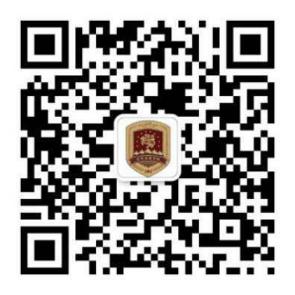 